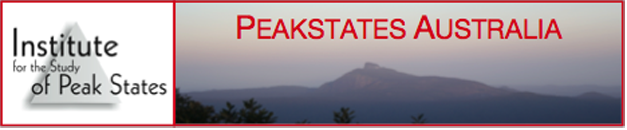 Enrolment details: ISPS Trauma Therapist Training, Australia      Please read about the enrolment sequence for training below and send all requirements for becoming a registered participant to nemi@peakstates.com .  Part 1: Personal detailsName:Address:Email:Tel/mob:					Skype:Part 2: Pre-requisites:You need to have read the following books:Peak States of Consciousness Vol 1 by Dr. Grant McFetridge (available from Amazon.com)Peak States of Consciousness Vol 2 by Dr. Grant McFetridge (available from Amazon.com)The Basic Whole-Hearted Healing Manual by Dr. Grant McFetridge (available from Amazon.com)Subcellular Psychobiology (You need to have this book handy during your training it is part of the course material)For Russian trainings:https://www.peakstates.com/bookstore.html#RussianWHHworkbookYou need to understand the certification procedure.You can take the ISPS Trauma Therapist Training and go out and work and not be connected to the institute and its support services You can become certified and registered with the institute by signing a contract. This involves an oral and practical test as well as additional Safety training in mental health, suicide prevention and spiritual emergency, taking out professional indemnity insurance and registering with a professional body that recognizes your work. Certification and registration is a prerequisite for enrolment in the ISPS Peak States Therapist Training.We require that you have experienced aspects of the institutes work like for example having 3 sessions with an ISPS certified therapist. 1) Have you had 3 sessions with an ISPS certified therapist:    Yes, therapist’s name:No, Certified therapists are listed on the website. You can do your 3 sessions with any one of them.2) You need to send a photo of yourself as soon as possible to nemi@peakstates.com . ( The photo must be a recent photo and you need to look like you look every day, not a glamor photo that you use for advertising. It can be a selfie, BUT not photographing you in a mirror.) Your trainer will do a clinic scan to help determine if you have any unusual problems that would make the training difficult for you.  These problems can usually be healed prior to commencing the training, but may also require that you postpone the training until they are completely taken care of.  You are responsible for the cost of treatments.  If you have had a scan done before please list the name of your therapist:3) Please enter your details into this online form and click send for our student database:https://spreadsheets.google.com/viewform?hl=en&formkey=cGZ6ZjhWb0xGSWhiZXlyV09PMUk3Unc6MA..#gid=04) Please list your preferences below in regards to training days and times.	-do you want 4 hours:   2x per week.       3x per week?	-which times do you prefer:  8 – 12.     9  -1      10 – 2      11 – 3     12 - ? 	-which days of the week do you prefer to have training classes: Mon.  Tue.   Wed.   Thu.  Fri.  Sat.   Sun.Part 3: Payment details:1) Course Fee:The training fee is $4275 payable in full before commencement of the training. Payment methods: PAYPALPlease request to be sent an invoice via PAYPALPayment Method: TRANSFERWISE. You need my email address: nemi@peakstates.com  (this method is cheaper than PayPal) Payment methods: Pay by bank transferAccount Details:Account Name: PeakStates Australia, Account holders address: 3981, Kyogle Rd, Lillian Rock, NSW 2480, AustraliaAccount holder’s business registration:  ABN: 85 785 223 268 (not to do with the bank)Commonwealth BankBank identification number: BSB: 062 565     Account Number: 1055 9065For identification of your payment please put your name in the subject space when making the transactionInternational information:Commonwealth Bank of AustraliaWoodlark St, Lismore, NSW 2480, AustraliaSWIFT Code: CTBAAU2SPlease make sure that you calculate the bank fees and the full amount arrives in AUS.Part 4: Online requirements1) Internet: Please insure that you have a stable internet connection and Zoom and Skype installed.2) Skype: Please ensure that you have a stable Skype set up3) Please ensure that you have ZOOM installed We will be working in Zoom mainly. 